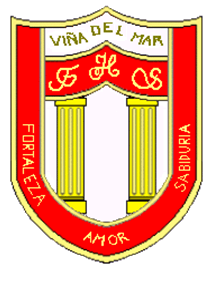 RBD: 1761-2FRIENDLY HIGH SCHOOLFono: 322628669 fhs.direccion@gmail.comCOMUNICADO DESDE DIRECCIÓNEstimada Comunidad EscolarJunto con saludar cordialmente y esperando que se encuentren bien de salud junto a su familia, me dirijo a ustedes con motivo de informar sobre las fechas y horarios de la reunión de apoderados correspondiente al mes de abril. Estas reuniones se realizarán por la plataforma Microsoft TeamsAgradeciendo tu participación y compromiso, me despide atentamenteGuillermo Angel Alvarez LeónDirectorFriendly High SchoolEn Viña del Mar, a 23 de abril de 2021DÍACURSOHORAPROFESOR(A)Lunes, 264° Medio19:00Nicolás Cerda G8° Básico19:30Lorena Godoy M4° Básico18:30Rosita Donoso P3° Básico18:30Leonardo Soto MMartes, 271° Medio19:30Juan Carlos Césped 2° Básico18:00Macarena Romero 6° Básico19:30Felipe González SMiércoles, 287° Básico19:00Rebeca Vega 5° Básico18:15 Fernanda Berrios RJueves, 292° Medio19:00Gisela Cáceres CNT119:00Ma Elena DonosoNT220:00Marcela Fernández O3° Medio19:00Francisco ÁguilaViernes, 301° Básico18:30Paula Andaur N